Информацияо проведении  Международной просветительной акции «Большой      этнографический диктант» в ОО Назрановского района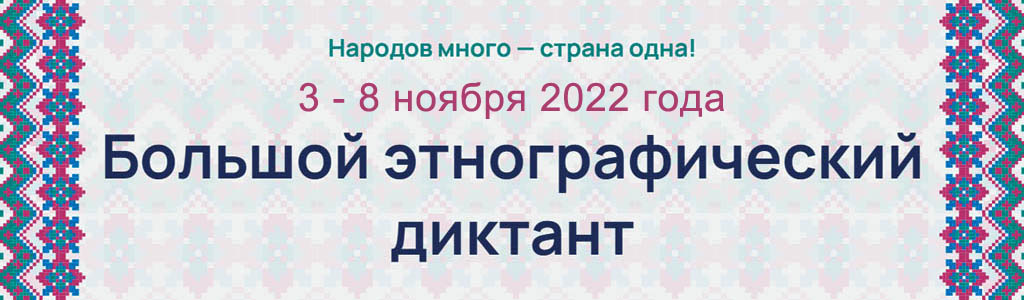 
       Россия – многонациональная страна. На территории нашего государства проживают представители более 190 народов. Цель Этнографического диктанта - привлечь внимание людей к истории, культуре и традициям народов, населяющих страну. Это знание, по мнению организаторов, способствует укреплению согласия, межэтнического мира и национального единства народов Российской Федерации. Диктант позволит оценить уровень этнографической грамотности населения, окажет содействие национально-культурному развитию народов Российской Федерации, дальнейшему укреплению общероссийской гражданской идентичности, межнационального мира и согласия, но и привлечет внимание к этнографии (этнологии) как науке, занимающей важное место в гармонизации межнациональных отношений, сохранении и развитии этнокультурной самобытности народов России.        «Народов много – страна одна!» - под таким лозунгом состоялась Международная просветительская акция «Большой этнографический диктант». Акция проводилась в единый период – с 3 по 8 ноября 2022 года в онлайн-формате на сайте www.miretno.ru и традиционно была приурочена ко Дню народного Единства. Во всех образовательных организациях и в УО Назрановского района   были организованы площадки проведения в онлайн-формате этнографического диктанта. Диктант включает в себя 30 тестовых заданий. Из них 20 вопросов на федеральную тематику и 10 заданий, связанных с национальной спецификой каждого конкретного региона. Специалисты Управления образования, педагогические коллективы, родители и  учащиеся 10 – 11 классов образовательных учреждений Назрановского района приняли активное участие. Всего в Большом этнографическом диктанте приняли участие и получили сертификат участника Большого этнографического диктанта с указанием полученных баллов  2527 человек.  Площадки  проведения этнографического диктанта ОО Назрановского района и количество участников, принявших участие и получивших сертификат участника, фотоотчет прилагаются.(Приложение на 4 листах)Площадки  проведения этнографического диктанта ОО Назрановского района и количество участников, принявших участие и получивших сертификат участника                                                         Фотоотчет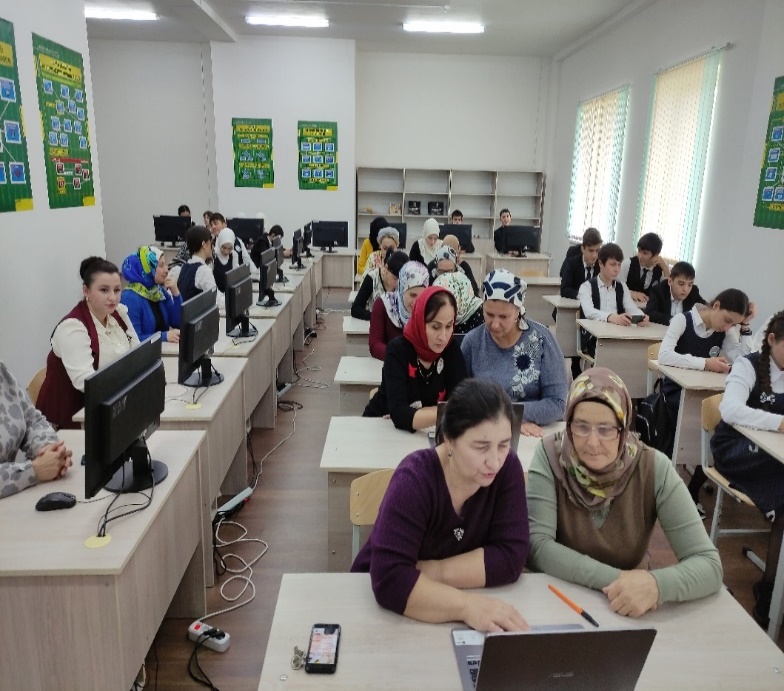 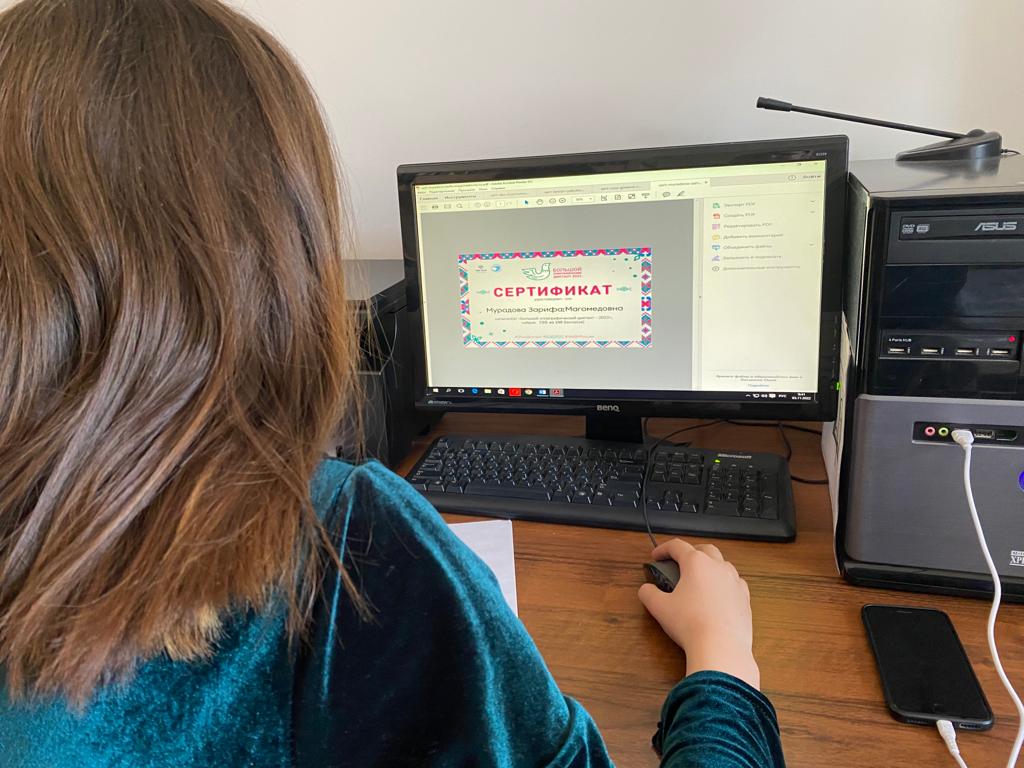 СОШ Гази-Юрт 1                                                                                                   ООШ с.п. Плиево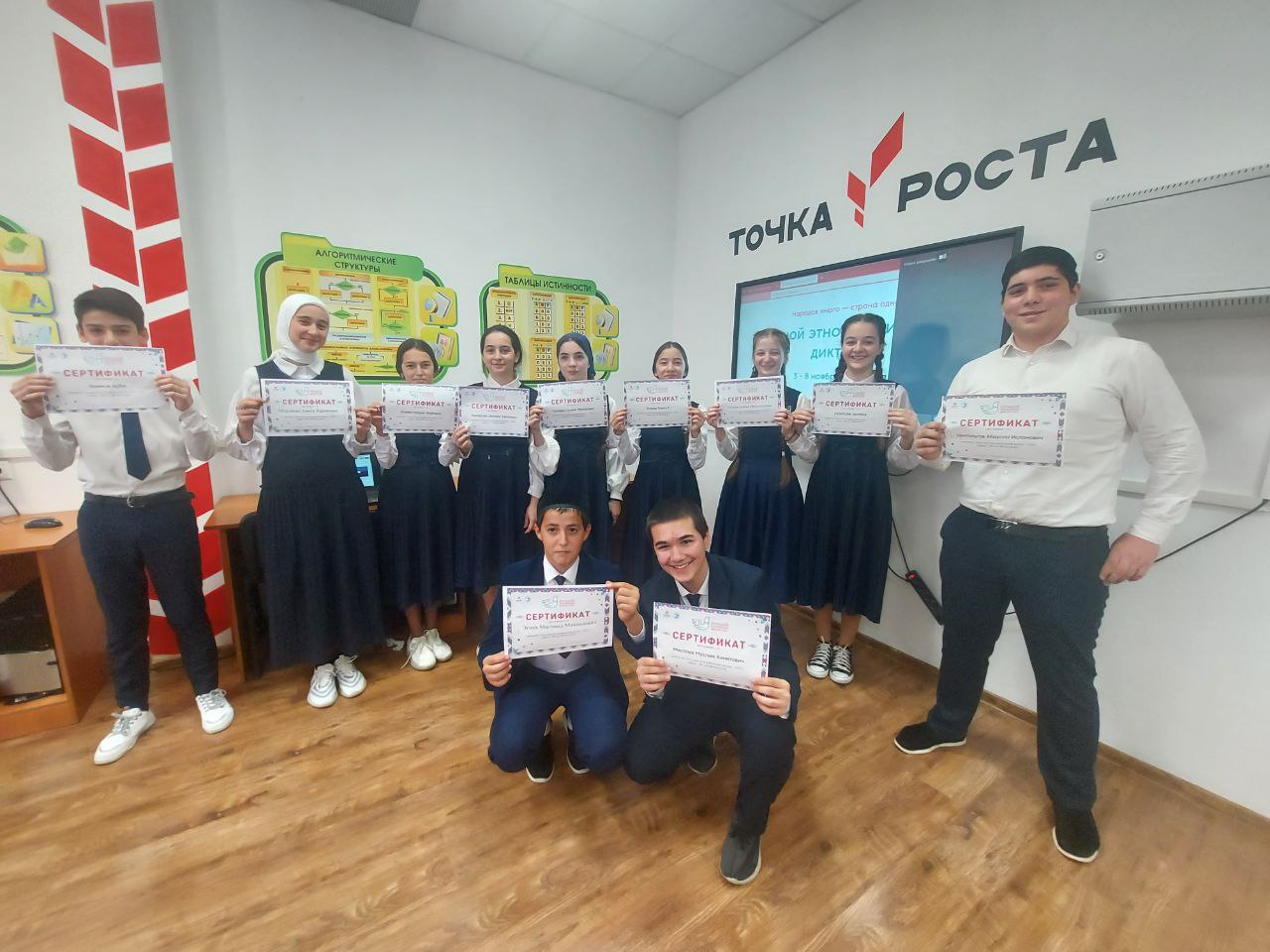 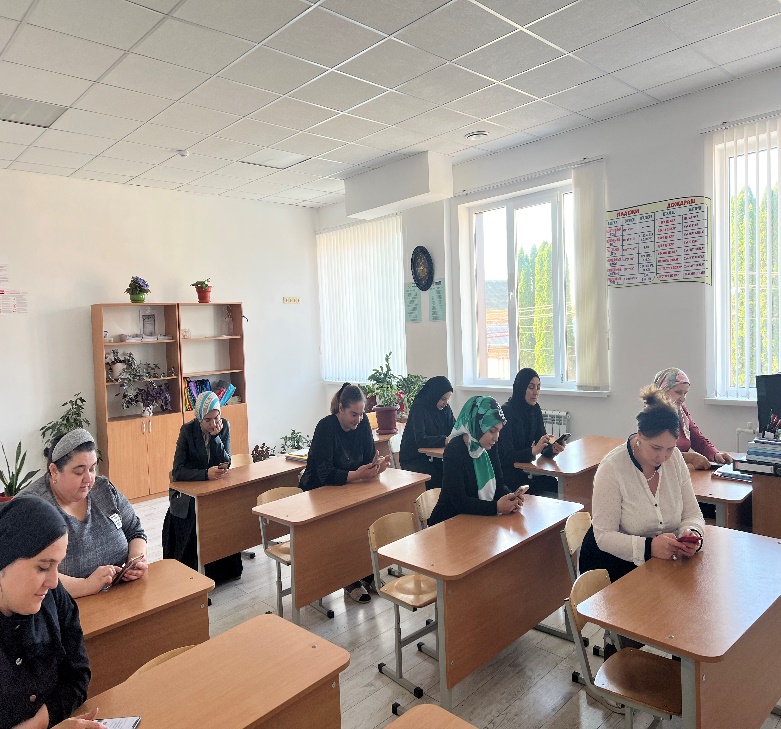 СОШ №3 с.п. Кантышево                                                НОШ №1 с.п. Экажево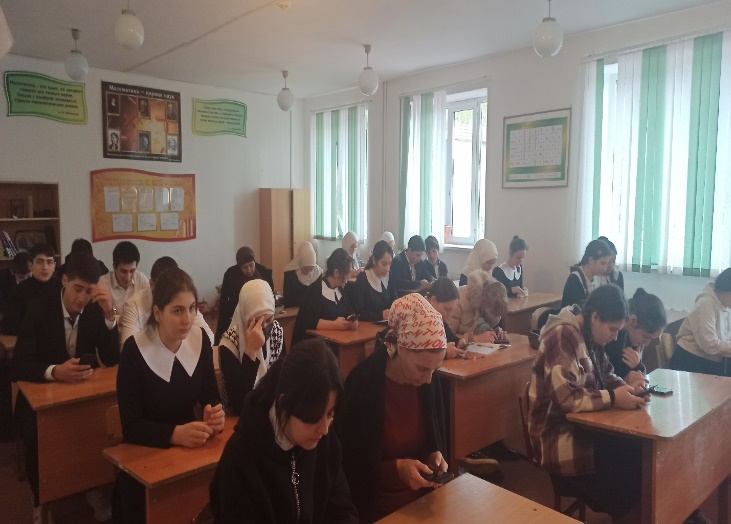 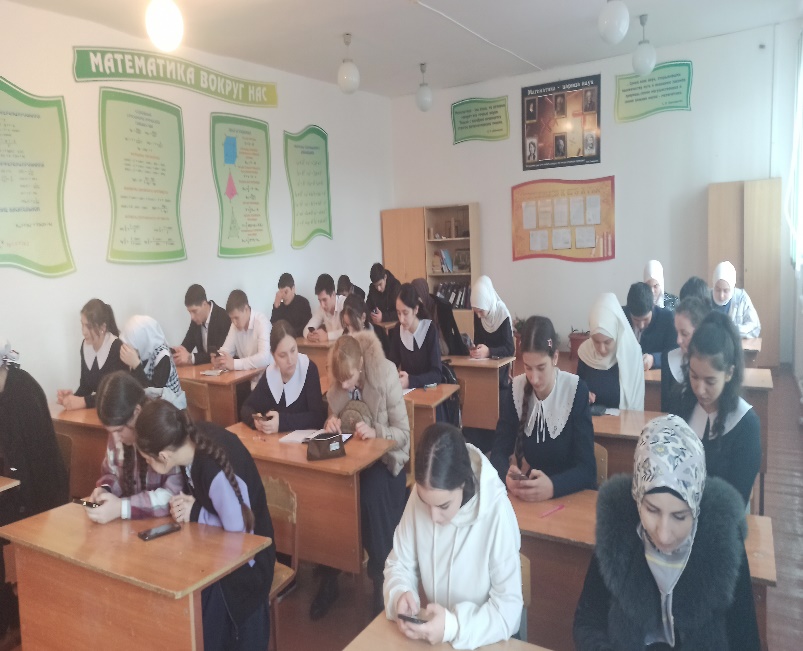 СОШ №3 с.п. Плиево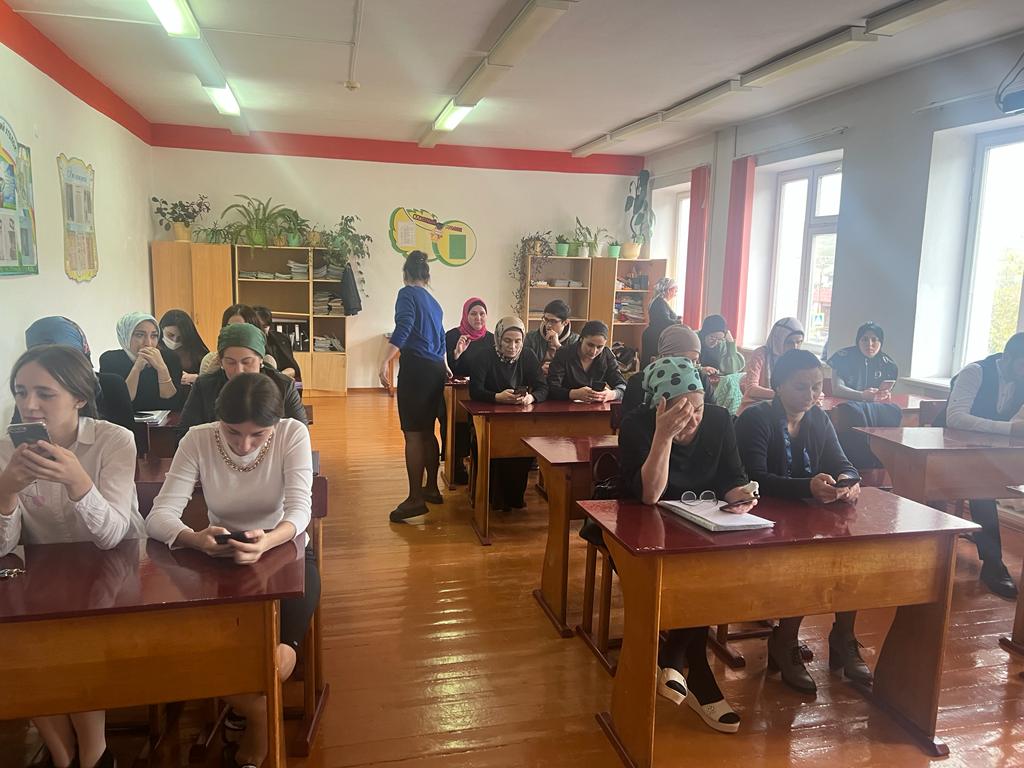 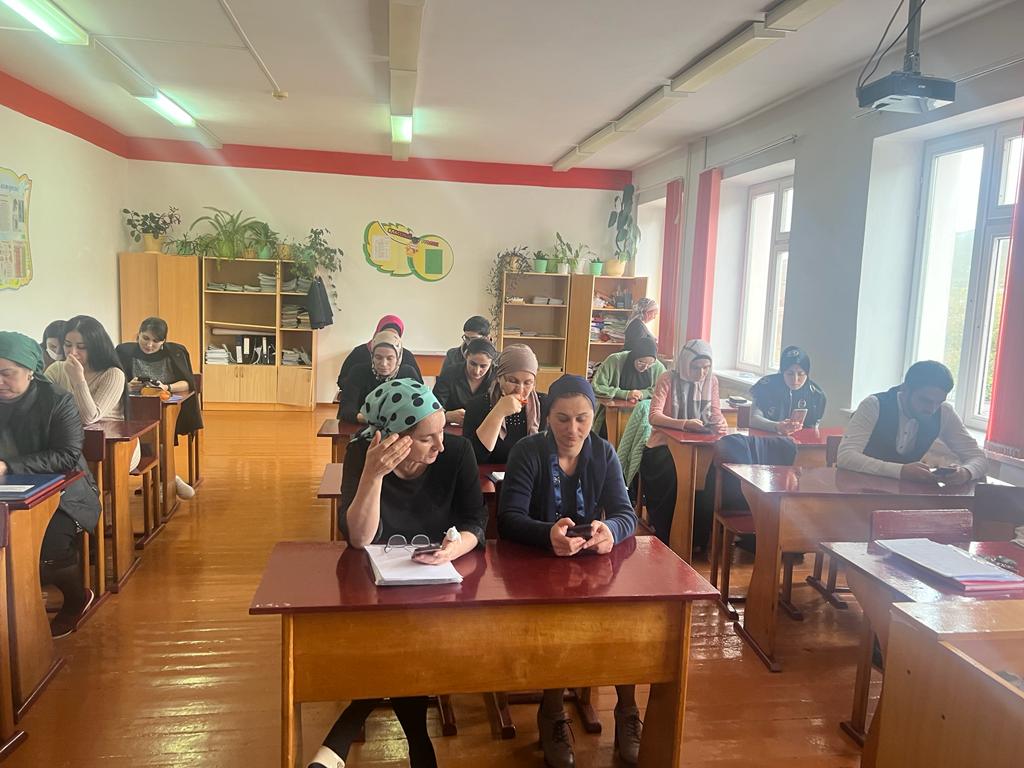 СОШ №3 с.п. Сурхахи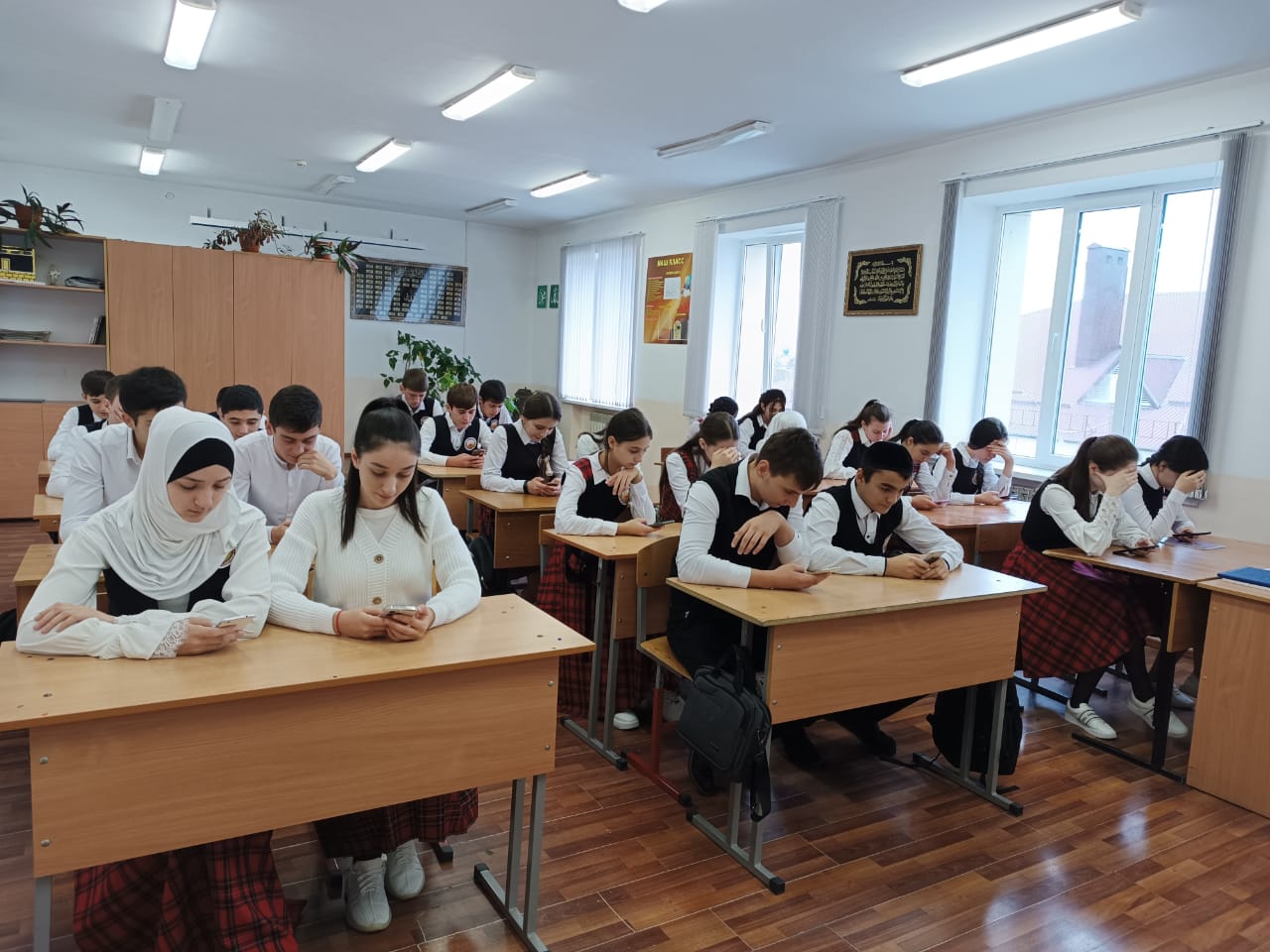 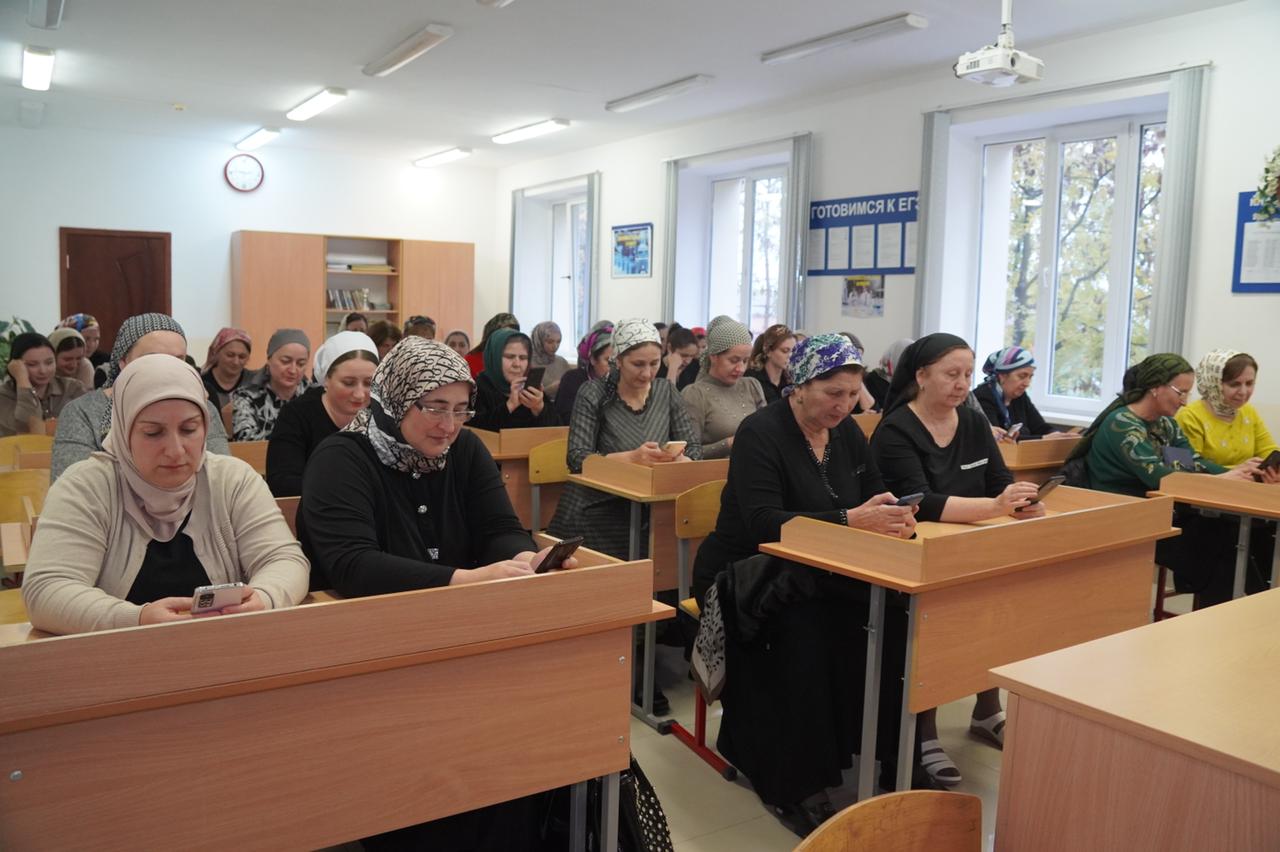 СОШ-ДС №1 с.п. Кантышево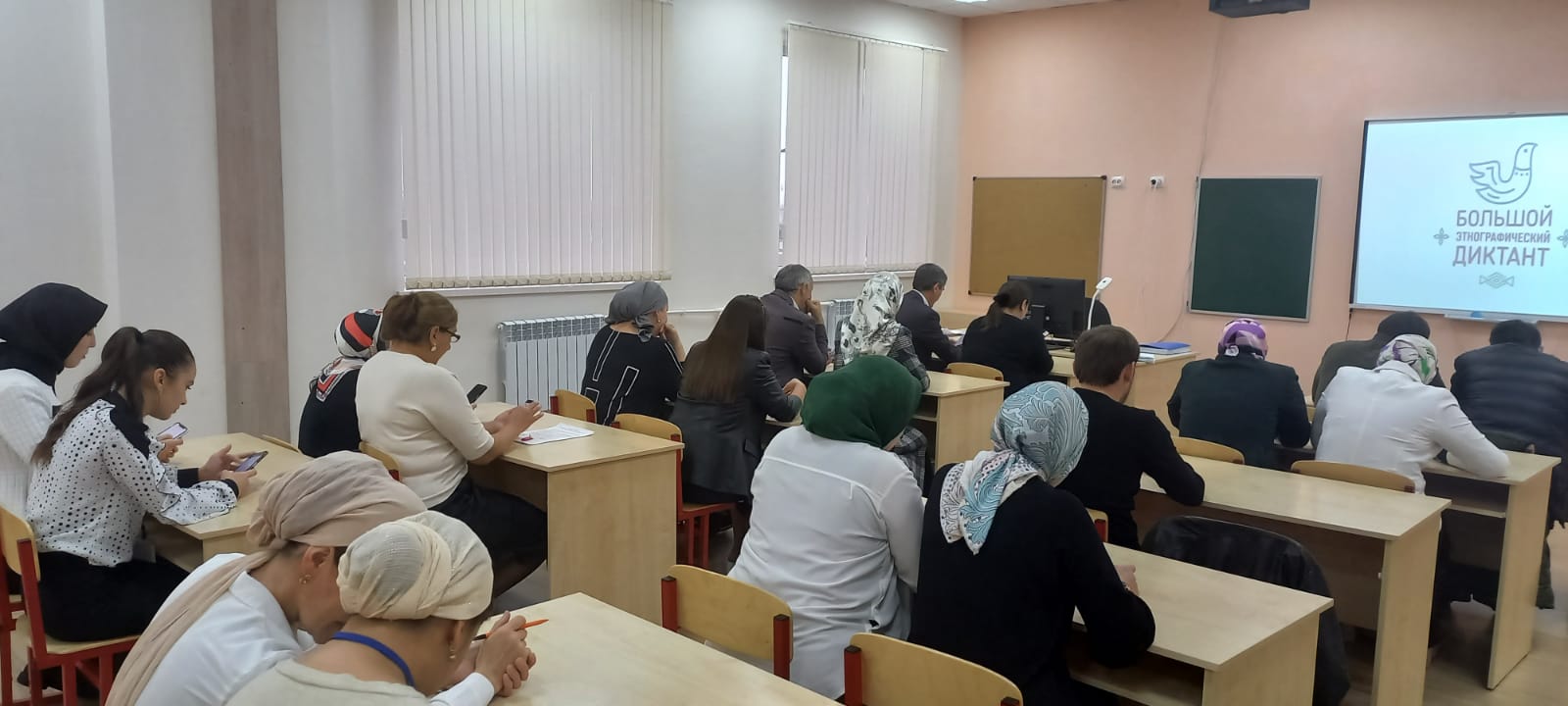 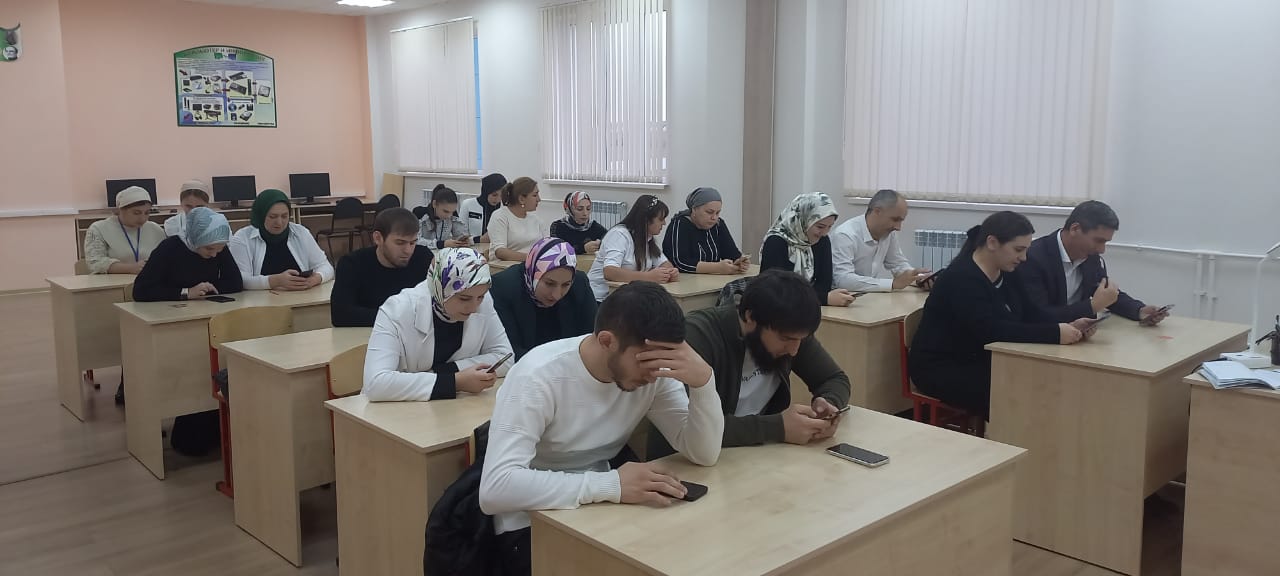 СОШ №4 с.п. Кантышево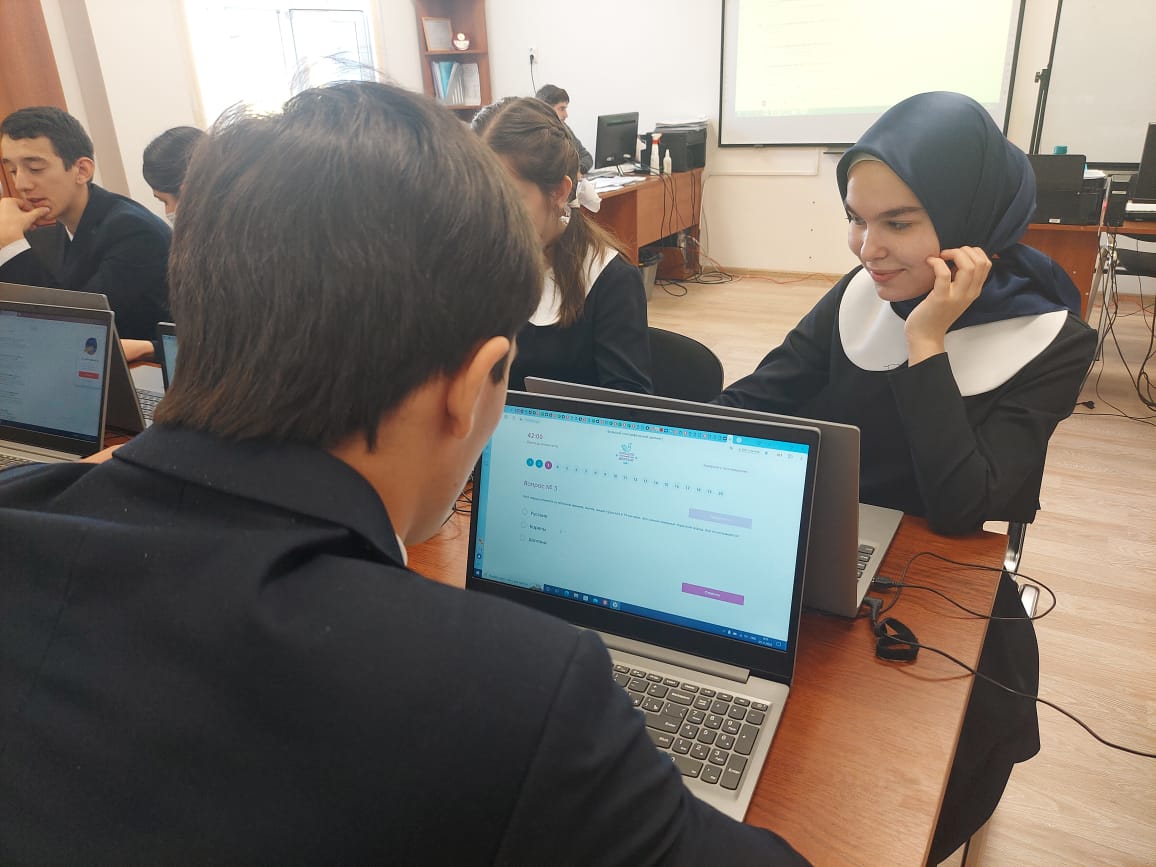 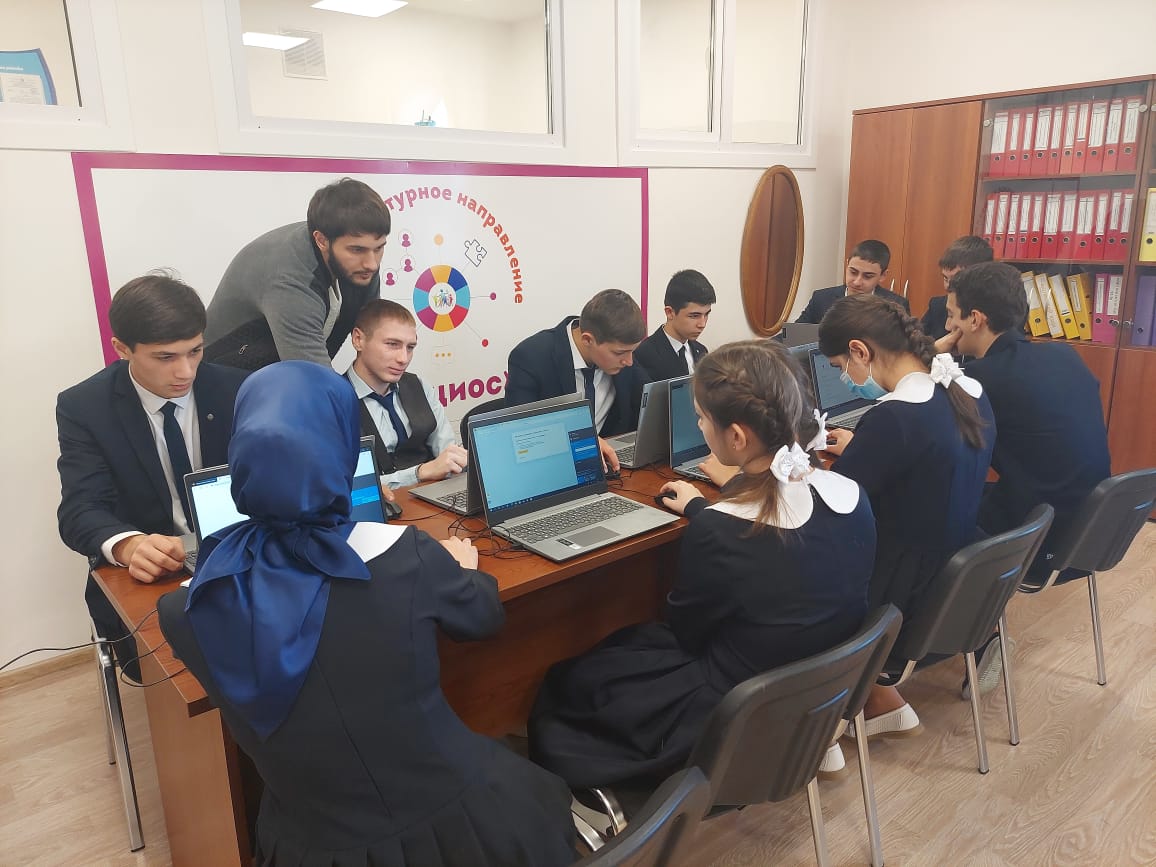                                                                 Гимназия Назрановского района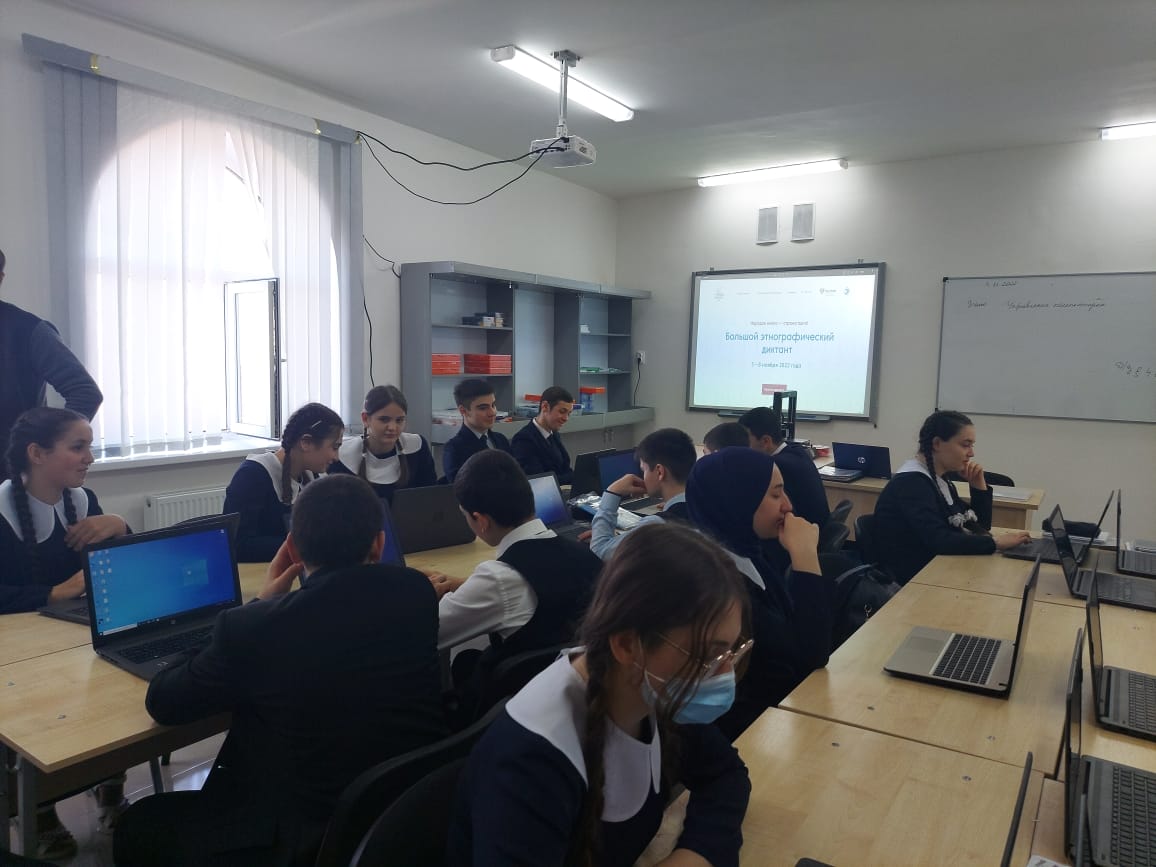 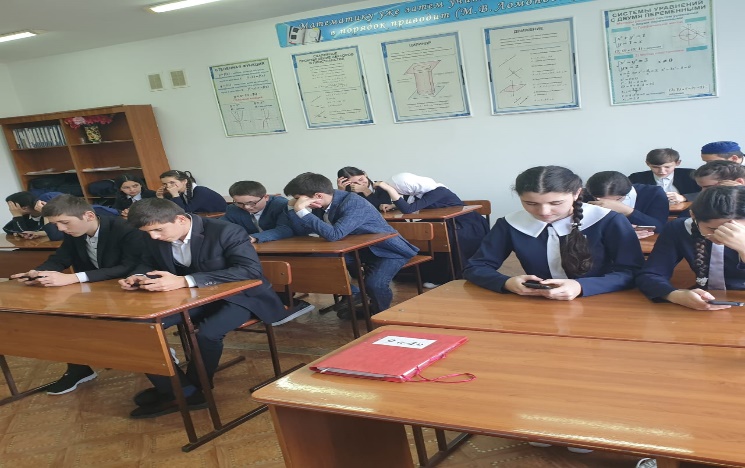  Гимназия  Назрановского района                                                                  СОШ №2 с. п. Барсуки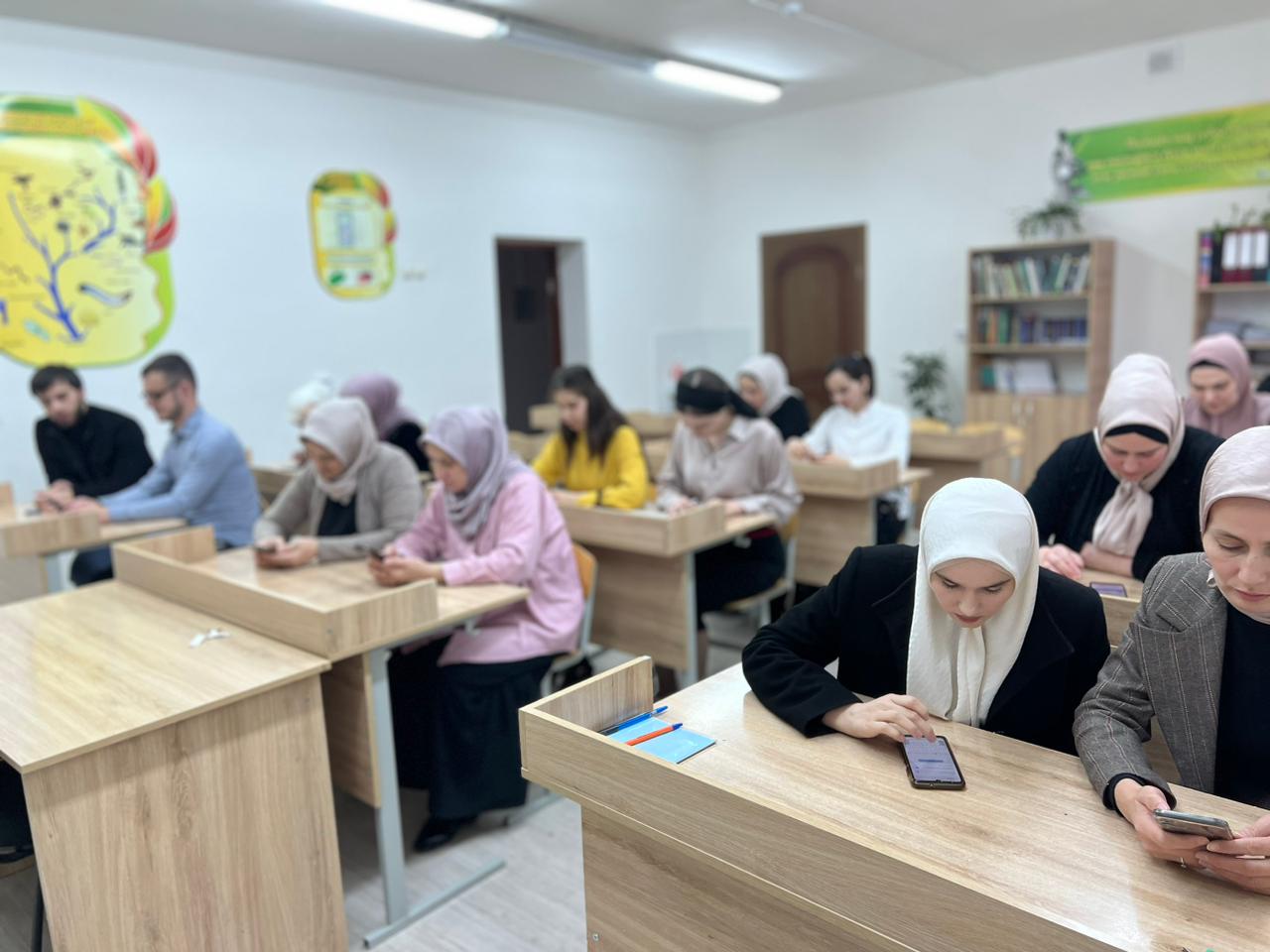 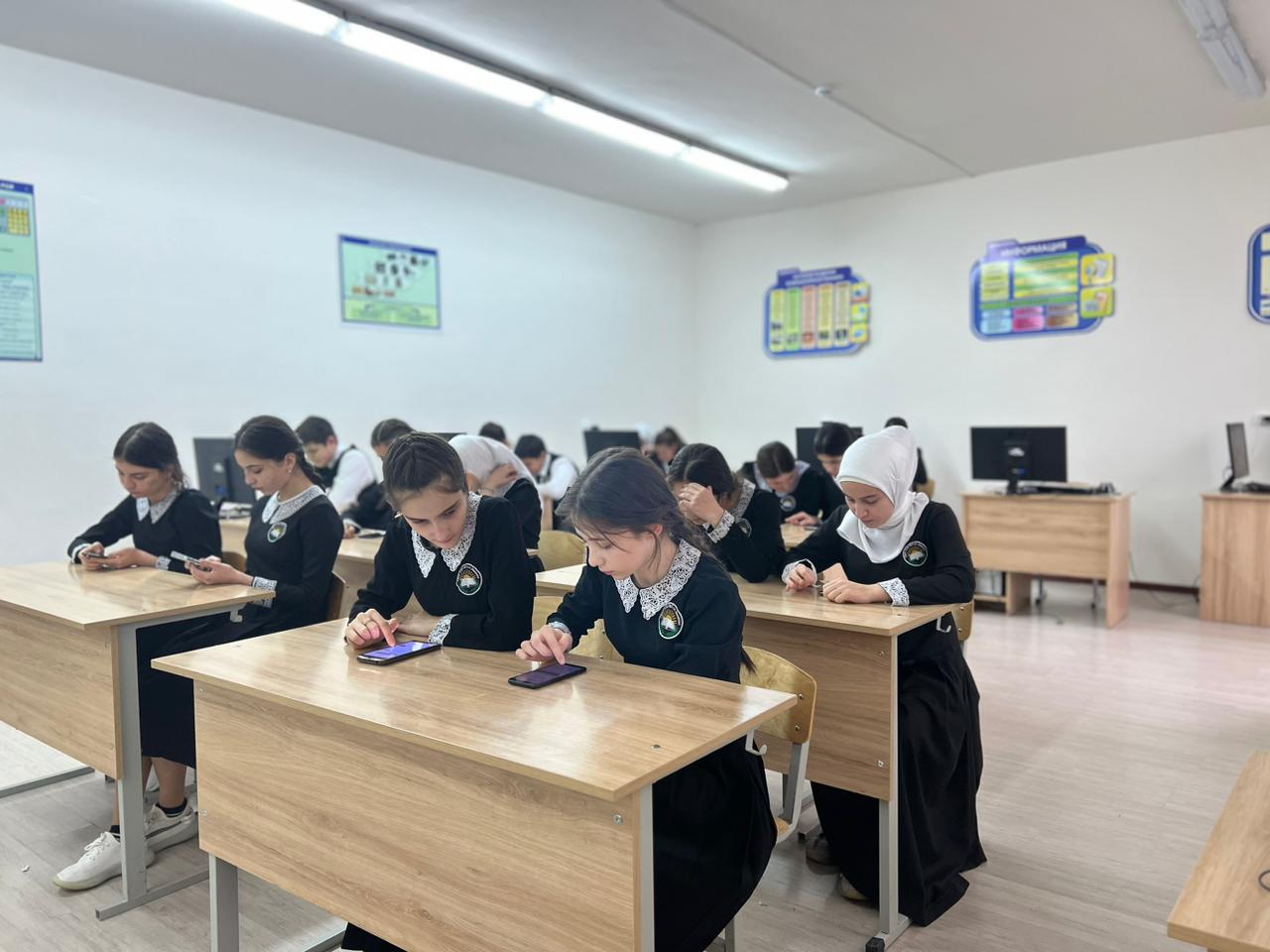 СОШ №5 с.п.Экажево№Наименование учреждения Адрес учреждения ФИО ответственного лица, руководителя площадки Контактная информация:  телефон, электронный адресКол-во принявших участие    1ГКУ «Управление образование по Назрановскому району РИ»386101,  г.Назрань, ул.Чеченская, 34а,Аушева Хадишат Магомет-Гиреевна8 928 091 37 07odrazov@mail.ru822ГБОУ «СОШ№1 с.п.Али-Юрт»386125, Назрановский район, с.п.Али-Юрт, ул.Зязикова,28 к.3Евлоева Макка  Мусаевна89366777006Evloevam@mail.ru13233ГБОУ «ООШ с.п. Али-юрт»386125, Назрановский район, с.п. Али-юрт,ул. Ахриева, 47Досхоева Зульфия Иссаевна89287291833 Zizyazya06@mail.ru 3544ГБОУ «Гимназия Назрановского района»386125, Назрановский район, с.п. Али-юрт, ул. Х. Нурадилова, д. 15Бацаева Лиза Ахмедовна89287294791gou-ali-yurt@mail.ru82555ГБОУ «СОШ №1 с.п. Барсуки им.И.Б. Зязикова»386128, Назрановский район, с.п.Барсуки, ул.Зязикова, 5Куриева Эсет Шарпудиновна896317371485066ГБОУ «СОШ №2 с. п. Барсуки»386128, Назрановский район, с.п .Барсуки ул. Левобережная, 27а Мальсагова Радмила Салмановна89888010400malsagovaradmila@gmail.com 4277ГБОУ «СОШ с.п. Гази-Юрт»386129, Назрановский район, с.п. Гази-Юрт, ул. Иссы Галаева, д. 1Сагова Мадина Башировна8-928 091-37-18 madina.sagova.77@mail.ru2388ГБОУ «СОШ с.п.Гейрбек-юрт»386122, Назрановский район, с.п.Гейрбек-юрт  ул Центральная,3Шутурова Залина Магомедовна8928 097 38 26ooshGairbek@mail.ru1399ГБОУ «СОШ с.п.Долаково»386122, Назрановский район, с.п.Долаково, ул.Дахкильгова № 44Ужахова Залина Руслановна8(962)-643-98-33 uzhakhova.makka@bk.ru 4610ГБОУ «ООШ с.п.Долаково»386122,  Назрановский район, с.п.Долаково, ул.Дахкильгова, 9Муталиева Хяди Хамзатовна8(928)790-95-81Mutalievahadi78@mail.ru3811ГБОУ «СОШ-ДС №2 с.п.Долаково»386122,Назрановский район, с.п.Долаково, ул. Мислаурова, 36.Евлоева Мадина Саварбековна89290013419madinaevloeva96@gmail.com6512ГБОУ «СОШ-ДС №1 с.п. Кантышево»386120, Назрановский район, с.п. Кантышево, улица Шерипова,1Колоева Хулимат Бисултановна8(928)729-39-58halimakoloeva@gmail.ru8713ГБОУ «СОШ №2 с.п.Кантышево»386120, Назрановский район, с.п.Кантышево, ул.Дзаурова, 33Кодзоева Эсет Юнусовна8(928) 7956570borova456@gmail.com4114ГБОУ «СОШ№3 с.п. Кантышево»386120,  Назрановский район, с.п. Кантышево, ул. Школьная,14Касиева Эсет Магомедовна 89287429851kasieva@mail.ru9315ГБОУ «СОШ № 4 с.п.Кантышево»386120, Назрановский район, с.п.Кантышево, ул.Грейдерная, 9АХациева Аза Салмановнаkhatsiyevaa@mail.ru8 (928) 746- 32-834216ГБОУ «ООШ№1с.п Кантышево им. Осмиева Х.С.»386120,  Назрановский район, с.п.Кантышево,ул.Хучиева Хяди Израиловна8 928 090 94 30khadi.khuchieva@mail.ru3017ГБОУ «СОШ №1 с.п.Сурхахи»386147,  Назрановский район, с.п.Сурхахи, ул.Т-Аушева, 65Богатырева Зарета Хаджимуратовна8928 790 9858zareta-24@mail.ru4318ГБОУ«СОШ№2 с.п. Сурхахи»386147, Назрановский район, с.п. Сурхахи ул. Т.Аушева, 36Илиева Эсет Ахметовна8(933)333-93-57Ilieva.eset@yandex.ru8019ГБОУ «СОШ №3 с.п.Сурхахи»386147, Назрановский район, с.п. Сурхахи, ул.Школьная,1Кодзоева Мадина Алихановна89111945012kodzoeva79@mail.ru4120ГБОУ «ООШ  с.п.Сурхахи»386147, Назрановский район с.п.Сурхахи Т.Аушева, 36Нальгиева П.А.8928 793 23 25fatima_oosh@mail.ru3621ГБОУ КШ «ГКК им.А.Д.Цароева»386147, Республика Ингушетия, с.п. Сурхахиул Кадетская,1Берсанова Джанетэ Мухматовна8986-888-99-98bersanova98@mail.ru7822ГБОУ «СОШ № 1 с. п. Плиево»386124, Назрановский район, с. п. Плиево, ул. Осканова, 44ГардановаРукетМагомедовна89280930196gardanovruket@gmail.com7923ГБОУ «СОШ №2 с.п.Плиево»386124, Назрановский район, с.п. Плиево, ул. Осканова, 94Хутиева Имана Рамзановна8988-801-01-04Imana.hutieva@yandex.ru3724ГБОУ «СОШ №3 с.п.Плиево»386124, Назрановский район, с.п. Плиево ул.Осканова,14Аджигова Мадина Мухамбетовна8905 225 91 61 madina.ajgova@yandex.ru5025ГБОУ «СОШ №4 с.п.Плиево»386124, Назрановский район, с.п. Плиево ул.Заводская,17Барахоев Айдамир Мустафаевич8918 818 77 45aidamir9121@mail.ru4826ГБОУ «ООШ с.п.Плиево»386124, Назрановский район, с.п.Плиево, ул.Партизанская,61Мурзабекова Марина Джабраиловна 89287302733 Marinamurzabekova118@mail.com 2027ГБОУ «СОШ №1 с.п.Экажево»386150, Назрановский район, с.п.Экажево, ул.Джабагиева, 47Измайлова Зайнап Салангиреевна8928-093-91-41,zeinap1961@mail.ru4628ГБОУ «СОШ №2 с.п.Экажево им.М.М.Картоева»386150, Назрановский район, с.п.Экажево,ул. Бекова, 9Аушева Эсет Беслановна89287319494, sh2ekagevo@mail.ru4229ГБОУ «СОШ №3 с.п.Экажево»386150,Назрановский район, с.п.Экажево, ул.Осканова, 35Абадиева Лейла Абоевна8 938 010 -15-54laboyevna@list.ru4530ГБОУ «СОШ №4 с.п.Экажево»386150, Назрановский район, с.п.Экажево, ул.Афганская, 15Татриева Зина Руслановна8930-086-60-664.sosh@mail.ru5931ГБОУ «СОШ №5 с.п.Экажево»386150, Назрановский район, с.п.Экажево, ул.Д.А.Халухаева,5Нальгиева Фатима Умаровна 89280922941 sosh5spekazhevos@mail.ru4032ГБОУ «НОШ №1 с.п.Экажево»386150,  Назрановский район, с.п.Экажево, ул.Джабагиева, 1Албакова Хава Даудовна89227478640 Albakovaha @mail.ru 1333ЧОУ «СОШ «Интеллект» с.п.Экажево»386150, Назрановский район, с.п.Экажево, ул.Джабагиева, 1 бДзейтова Диба Мухтаровна89377301515Intellekt01@mail.ru2534ГБОУ «СОШ №1 с.п.Яндаре имени А.Т.Хашагульгова»386138, Назрановский район, с.п.Яндаре, ул.Орджоникидзе, 9Ганижева Ашат Багаудиновна8-928-793-95-09,ashat.ganizheva@mail.ru4135ГБОУ «СОШ №2 с.п.Яндаре им.Р.А.Ганижева»386138, Назрановский район, с.п.Яндаре, ул.Орджоникидзе, 69Гандалоева Хава Мустафаевна 8(963)933-06-06sosh2y@mail.ru 4436ГБОУ «СОШ №3 с.п.Яндаре»386138, Назрановский район, с.п.Яндаре, ул. Мальсагова, 14Султыгова Зарема Нурединовна 8928-097-33-20sultygova_zarema@bk.ru6337ГБОУ «Лицей-центр одаренных детей «Олимп»386138 Назрановский район, с.Яндаре, ул Мальсагова 3Д, 1В.Албагачиева Ася Алаудиновна8928-732-88-59 asiya77@bk.ru27Итого:Итого:Итого:Итого:2527